 Valuation of European Options with Continuous Dividends 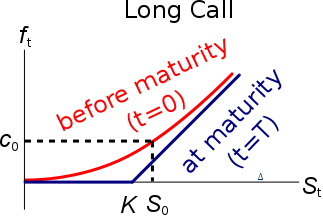 To value an option written on an equity index that pays a continuously compounded dividend yield , simply replace all instances of  with :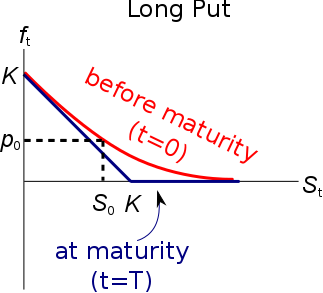 Calculation Example: Valuation of European Index Options with Continuous Dividends Question: A stock index stands at 4500 points and has a 40% pa standard deviation of returns. The index pays a constant dividend yield of 4% pa and the risk free rate is 10% pa, both with continuous compounding. Value a 3 month European put option on the index with a strike of 5000 points.Answer: